Workday requisition entry example and guide:Type Chem Instrument Support Group in the Supplier search field (type “chem” then press enter).Include a detailed description of your request, along with contact name, email and phone number, in the description and memo fields.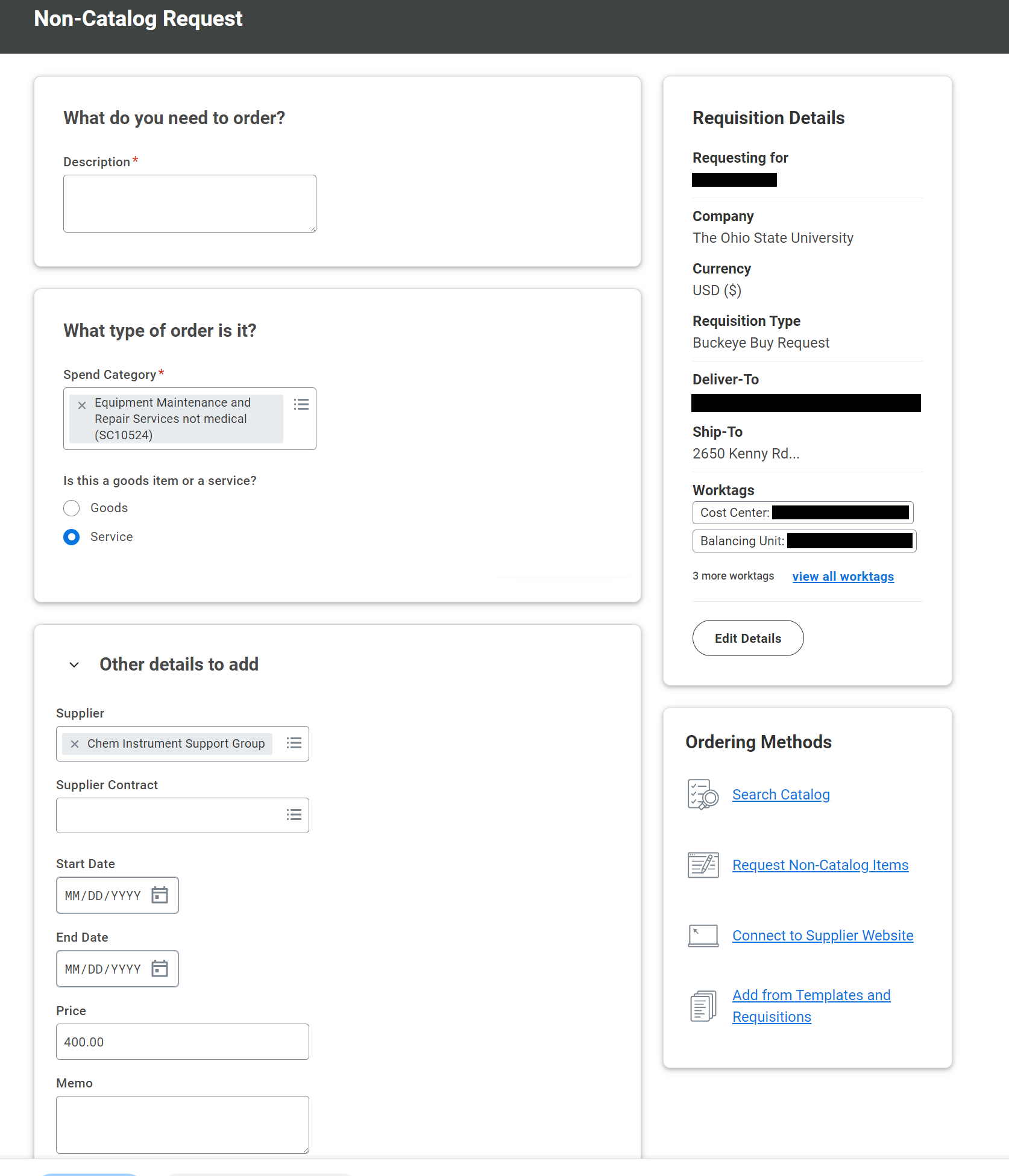 